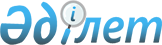 Об установлении квоты рабочих мест для инвалидов по Таскалинскому району на 2022 год
					
			Утративший силу
			
			
		
					Постановление акимата Таскалинского района Западно-Казахстанской области от 20 декабря 2021 года № 258. Утратило силу постановлением акимата Таскалинского района Западно-Казахстанской области от 5 декабря 2022 года № 218
      Сноска. Утратило силу постановлением акимата Таскалинского района Западно-Казахстанской области от 05.12.2022 № 218 (вводится в действие со дня первого официального опубликования).
      В соответствии с Законом Республики Казахстан от 23 января 2001 года "О местном государственном управлении и самоуправлении в Республике Казахстан", Законом Республики Казахстан от 13 апреля 2005 года "О социальной защите инвалидов в Республике Казахстан", Законом Республики Казахстан от 6 апреля 2016 года "О занятости населения", Приказом Министра здравоохранения и социального развития Республики Казахстан от 13 июня 2016 года № 498 "Об утверждении Правил квотирования рабочих мест для инвалидов" (зарегистрирован в Министерстве юстиции Республики Казахстан 28 июля 2016 года № 14010) акимат Таскалинского района ПОСТАНОВЛЯЕТ:
      1. Установить квоту рабочих мест на 2022 год для трудоустройства инвалидов в размере от двух до четырех процентов от численности рабочих мест без учета рабочих мест на тяжелых работах, работах с вредными, опасными условиями труда со списочной численностью работников по Таскалинскому району согласно приложению к настоящему постановлению.
      2. Признать утратившим силу постановление акимата Таскалинского района от 15 декабря 2020 года №296 "Об установлении квоты рабочих мест для инвалидов по Таскалинскому району" (зарегистрированное в Реестре государственной регистрации нормативных правовых актов №6556, опубликованное 28 декабря 2020 года в Эталонном контрольном банке нормативных правовых актов Республики Казахстан).
      3. Руководителю аппарата акима Таскалинского района (Е.Турмагамбетов) обеспечить публикацию данного постановления в Эталонном контрольном банке нормативных правовых актов Республики Казахстан.
      4. Контроль за исполнением настоящего постановления возложить на заместителя акима района Т.Шакирова.
      5. Настоящее постановление вводится в действие со дня первого официального опубликования. Квота рабочих мест для инвалидов по Таскалинскому району на 2022 год
      Сноска. Приложение – в редакции постановления акимата Таскалинского района Западно-Казахстанской области от 11.05.2022 № 56 (вводится в действие со дня первого официального опубликования).
					© 2012. РГП на ПХВ «Институт законодательства и правовой информации Республики Казахстан» Министерства юстиции Республики Казахстан
				
      Аким района

Б.Айтмагамбетов
Утвержден 
постановлением акимата 
Таскалинского района 
от "___"______ 20__ года №___
№
Наименование организаций
Количество рабочих мест
Процент квоты
Количество рабочих мест согласно установленной квоты
1
Государственное коммунальное казенное предприятие "Таскалинский колледж" управления образования акимата Западно-Казахстанкой области
68
2
1
2
Коммунальное государственное учреждение "Комплекс "школа-ясли-детский сад" Амангелді" отдела образования Таскалинского района управления образования акимата Западно – Казахстанской области"
91
2
1
3
Государственное коммунальное казенное предприятие "Таскалинский районный центр досуга" отдела культуры, развития языков, физической культуры и спорта акимата Таскалинского района
119
2
2
4
Государственное учреждение "Аппарат акима Таскалинского сельского округа"
22
2
1
Всего
5